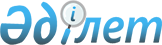 О внесении изменений в постановление акимата Мангистауской области от 12 апреля 2022 года № 51 "Об утверждении государственного образовательного заказа на дошкольное воспитание и обучение, размера родительской платы"Постановление акимата Мангистауской области от 7 марта 2023 года № 20. Зарегистрировано Департаментом юстиции Мангистауской области 15 марта 2023 года № 4544-12
      Акимат Мангистауской области ПОСТАНОВЛЯЕТ:
      1. Внести в постановление акимата Мангистауской области от 12 апреля 2022 года № 51 "Об утверждении государственного образовательного заказа на дошкольное воспитание и обучение, размера родительской платы" (зарегистрировано в Реестре государственной регистрации нормативных правовых актов за № 27659) следующие изменения:
      приложения 1, 2 к указанному постановлению изложить в новой редакции согласно приложениям 1, 2 настоящего постановления.
      2. Контроль за исполнением настоящего постановления возложить на курирующего заместителя акима Мангистауской области.
      3. Настоящее постановление вводится в действие со дня его первого официального опубликования, приложение 1 распространяется на отношения, возникшие с 1 января 2023 года.  Государственный образовательный заказ на дошкольное воспитание и обучение Размер родительской платы на дошкольное воспитание и обучение
					© 2012. РГП на ПХВ «Институт законодательства и правовой информации Республики Казахстан» Министерства юстиции Республики Казахстан
				
      Аким Мангистауской области 

Н. Ногаев
приложение 1к постановлениюакимата Мангистауской областиот 7 марта 2023 года№ 20приложение 1 к постановлению акимата Мангистауской областиот 12 апреля 2022 года№ 51 
Населенный пункт
Количество воспитанников
Виды дошкольных организаций образования и средняя стоимость расходов на одного воспитанника в месяц (тенге)
Виды дошкольных организаций образования и средняя стоимость расходов на одного воспитанника в месяц (тенге)
Виды дошкольных организаций образования и средняя стоимость расходов на одного воспитанника в месяц (тенге)
Населенный пункт
Количество воспитанников
Группы с 10,5 часовым режимом пребывания, в том числе мини-центры
Коррекционные группы с 10,5 часовым режимом пребыванием
Группы детей с туберкулезной интоксикацией с 10,5 часовым режимом пребывания
Село
25059
50347
91162
75724
Город
20808
45603
81278
67817приложение 2к постановлениюакимата Мангистауской областиот 7 марта 2023 года№ 20приложение 2 к постановлению акимата Мангистауской областиот 12 апреля 2022 года№ 51 
Наименование населенного пункта
Количество воспитанников
Размеры родительской платы в день до 3 лет (тенге)
Размеры родительской платы в день от 3 лет (тенге)
город Актау
19669
718,6
806,6
город Жанаозен
8361
663,3
806,5
Бейнеуский район
2636
652,17
767,06
Каракиянский район
1856
714,81
873,7
Мангистауский район
2245
663,29
815,29
Мунайлинский район
8367
663
824
Тупкараганский район
2733
685,60
841,75